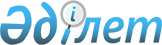 Об утверждении Правил содержания и выгула собак и кошек в городе Шымкент
					
			Утративший силу
			
			
		
					Решение Шымкентского городского маслихата от 29 марта 2019 года № 47/384-6с. Зарегистрировано Департаментом юстиции города Шымкент 15 апреля 2019 года № 35. Утратило силу решением маслихата города Шымкент от 25 ноября 2022 года № 22/211-VII
      Сноска. Утратило силу решением маслихата города Шымкент от 25.11.2022 № 22/211-VII (вводится в действие по истечении десяти календарных дней после дня его первого официального опубликования).
      Сноска. По всему тексту решения внесены изменения на казахском языке, текст на русском языке не меняется решением маслихата города Шымкент от 18.03.2021 № 3/24-VII (вводится в действие по истечении десяти календарных дней после дня его первого официального опубликования).
      В соответствии с пунктом 2-2 статьи 6 Закона Республики Казахстан от 23 января 2001 года "О местном государственном управлении и самоуправлении в Республике Казахстан", маслихат города Шымкент РЕШИЛ:
      1. Утвердить прилагаемые правила содержания и выгула собак и кошек в городе Шымкент.
      2. Государственному учреждению "Аппарат маслихата города Шымкент" в установленном законодательством Республики Казахстан порядке обеспечить:
      1) государственную регистрацию настоящего решения в Департаменте юстиции города Шымкент;
      2) в течении десяти календарных дней со дня государственной регистрации настоящего решения направление его копии в бумажном и электронном виде на казахском и русском языках в Шымкентский региональный центр правовой информации-филиал республиканского государственного предприятия на праве хозяйственного ведения "Республиканский центр правовой информации" Министерства юстиции Республики Казахстан для официального опубликования и включения в эталонный контрольный банк нормативных правовых актов Республики Казахстан;
      3) в течение десяти календарных дней со дня государственной регистрации настоящего решения направление его копии на официальное опубликование в периодические печатные издания, распространяемые на территории города Шымкент;
      4) размещение настоящего решения на интернет-ресурсе маслихата города Шымкент после его официального опубликования.
      Сноска. Пункт 2 с изменением, внесенным решением маслихата города Шымкент от 18.03.2021 № 3/24-VII (вводится в действие по истечении десяти календарных дней после дня его первого официального опубликования).


      3. Настоящее решение вводится в действие по истечении десяти календарных дней после дня его первого официального опубликования. Правила содержания и выгула собак и кошек в городе Шымкент
      Сноска. Правила - в редакции решения маслихата города Шымкент от 14.09.2020 № 69/634-6с (вводится в действие по истечении десяти календарных дней после дня его первого официального опубликования).
      Сноска. По всему тексту Правил внесены изменения на казахском языке, текст на русском языке не меняется решением маслихата города Шымкент от 18.03.2021 № 3/24-VII (вводится в действие по истечении десяти календарных дней после дня его первого официального опубликования). Глава 1. Общие положения
      1. Правила содержания и выгула собак и кошек в городе Шымкент (далее – Правила) разработаны в соответствии с пунктом 2-2 статьи 6 Закона Республики Казахстан от 23 января 2001 года "О местном государственном управлении и самоуправлении в Республике Казахстан".
      Правила регулируют порядок содержания и выгула собак и кошек в городе Шымкент.
      2. Правила распространяются на всех владельцев собак и кошек, физических и юридических лиц, независимо от формы собственности (кроме предприятий, организаций и учреждений Министерства обороны Республики Казахстан, Министерства внутренних дел Республики Казахстан, Комитета национальной безопасности Республики Казахстан, Службы государственной охраны Республики Казахстан, выполняющих работу по спасению людей, а также по борьбе с преступностью и охране общественного порядка), на всех лиц, выгуливающих собак и кошек (далее – владельцы).
      3. В Правилах используются следующие понятия:
      1) ветеринарная клиника – организация, занимающаяся ветеринарной лечебно-профилактической деятельностью и оказанием ветеринарной помощи больным животным;
      2) ветеринарный паспорт – документ установленной уполномоченным органом формы, выдаваемый в виде электронного документа, в котором в целях учета животных указываются: владелец, вид, пол, масть, возраст (дата рождения), индивидуальный номер животного;
      3) дрессировочная площадка для собак – огороженная территория, специально отведенная для дрессировки собак, спроектированная в соответствии с действующими строительными стандартами Республики Казахстан;
      4) площадка для выгула собак – изолированная озелененная территория, специально отведенная для свободного выгула собак, спроектированная в соответствии с действующими строительными стандартами Республики Казахстан;
      5) безнадзорные животные – собаки и кошки, у которых невозможно установить владельца; животное, убежавшее от владельца, и находящееся без надзора со стороны владельца или ответственного лица;
      6) регистрирующий орган –организация, ветеринарные клиники;
      7) организация – организация, созданная местным исполнительным органом, осуществляющая проведение вакцинации животных против заболеваний и занимающаяся отловом бродячих животных;
      8) контролируемый длину поводок– поводок нерегламентированной длины, позволяющий владельцу в любой момент времени держать животное под контролем (брезентовые поводки, поводки-рулетки, синтетические поводки).
      Сноска. Пункт 3 с изменениями, внесенным решением маслихата города Шымкент от 18.03.2021 № 3/24-VII (вводится в действие по истечении десяти календарных дней после дня его первого официального опубликования).

 Глава 2. Порядок содержания собак и кошек
      Сноска. Заголовок главы 2 с изменением, внесенным решением маслихата города Шымкент от 18.03.2021 № 3/24-VII (вводится в действие по истечении десяти календарных дней после дня его первого официального опубликования).
      4. Все собаки и кошки (далее – животные), проживающие на территории города Шымкент, подлежат регистрации в единой базе по идентификации.
      Сноска. Пункт 4 – в редакции решения маслихата города Шымкент от 18.03.2021 № 3/24-VII (вводится в действие по истечении десяти календарных дней после дня его первого официального опубликования).


      5. Регистрация производится в государственных ветеринарных организациях, созданных в соответствии с пунктом 4 статьи 11 Закона Республики Казахстан от 10 июля 2002 года "О ветеринарии" (далее – Организации).
      Сноска. Пункт 5 с изменением, внесенным решением маслихата города Шымкент от 18.03.2021 № 3/24-VII (вводится в действие по истечении десяти календарных дней после дня его первого официального опубликования).


      6. Регистрирующая организация вносит информацию о зарегистрированных домашних животных и их владельцах в единую базу идентификации собак и кошек.
      7. При регистрации животных владельцу выдается ветеринарный паспорт, если на момент регистрации животное уже имеет ветеринарный паспорт, процедура выдачи нового ветеринарного паспорта не является обязательной.
      8. При регистрации регистрирующим органом за счет оплаты владельца животного производится вживление идентификационного микрочипа животному или наносится номер в виде татуировки (клейма), если животное не имеет клейма или чипа. Процедуры чипирования и/или клеймения носят рекомендательный характер.
      9. При регистрации или перерегистрации животных владельцы предоставляют следующие данные:
      1) информацию, содержащуюся в удостоверяющем личность документе владельца;
      2) индивидуальный идентификационный номер владельца;
      3) фактический адрес местожительства владельца;
      4) контактный номер владельца;
      5) кличку, пол, дату рождения, окрас, породу животного;
      6) при необходимости информацию о номере родословной животного, если такой имеется.
      Сноска. Пункт 9 с изменением, внесенным решением маслихата города Шымкент от 18.03.2021 № 3/24-VII (вводится в действие по истечении десяти календарных дней после дня его первого официального опубликования).


      10. Владелец животных уведомляет регистрирующую организацию о выбытии (продажа, пропажа, переезд, передача другому лицу) животного для снятия его с учета или перерегистрации в единой базе идентификации животных города Шымкент.
      11. При умерщвлении (эвтаназии) или гибели животного ветеринарный паспорт подлежит передаче в организацию, где ранее было зарегистрировано животное.
      12. Покупка или продажа животных, передача их другому лицу, а также перевозка всеми видами транспорта в пределах города разрешается исключительно при наличии ветеринарного паспорта на домашнее животное.
      В случае достижения животными возраста, допускающего вакцинирование (для собак и кошек – 3 (три) месяца), покупка или продажа животных, передача их другому лицу, а также перевозка всеми видами транспорта в пределах города разрешается при наличии в паспорте отметок дат вакцинации против бешенства.
      13. Животные, принадлежащие гражданам, предприятиям, учреждениям и организациям, начиная с 3 (трех) месячного возраста, независимо от породы подлежат вакцинации против бешенства и инфекционных заболеваний.
      Для предотвращения появления нежелательного потомства у животных применяются меры биостерилизации.
      Сноска. Пункт 13 – в редакции решения маслихата города Шымкент от 18.03.2021 № 3/24-VII (вводится в действие по истечении десяти календарных дней после дня его первого официального опубликования).


      14. Не разрешается содержание животных старше 3 (трех) месячного возраста, не прошедших вакцинацию против бешенства и против инфекционных заболеваний соответственно возрасту.
      15. Животным не реже одного раза в квартал рекомендуется проводить профилактическую обработку животных от кожных паразитов и гельминтов.
      16. При вывозе животных из города или при ввозе в город из других регионов, владельцам животных необходимо иметь при себе ветеринарный паспорт животного, справку о состоянии здоровья животного, с указанием дат вакцинации и содержать с соблюдением следующих требований:
      1) животное, ввозимое в город, вакцинируется не менее чем за 30 (тридцать) календарных дней до момента ввоза в соответствии с возрастом;
      2) животное, вывозимое из города, вакцинируется не менее чем за 12 (двенадцать) месяцев до момента вывоза в соответствии с возрастом;
      3) в случае ввоза или вывоза животных, не достигших минимального возраста проведения вакцинации (для собак и кошек – 3 (трех) месячный срок), допускается вывоз животного из города или ввоз из другого города без отметки о вакцинации в паспорте.
      Сноска. Пункт 16 с изменениями, внесенным решением маслихата города Шымкент от 18.03.2021 № 3/24-VII (вводится в действие по истечении десяти календарных дней после дня его первого официального опубликования).


      17. Владельцем животных может являться лицо, достигшее 18-летнего возраста.
      18. Запрещается содержание животных в местах общего проживания (общежитиях) и/или пользования при нарушении санитарно-гигиенических, зоогигиенических требований и следующих условий настоящих Правил:
      1) разрешается содержание животных в жилых помещениях, занятых несколькими семьями, лишь на своей жилой площади (с письменного согласия проживающих соседей по общежитию);
      2) собаку можно содержать на территории предприятий, организаций, учреждений, садоводческих и некоммерческих дачных объединений граждан, в местах отдыха, на привязи (при этом у собаки должен быть свободный доступ к питанию и воде, привязь не должна препятствовать естественным потребностям животного) или в закрытой металлической клетке (вольер).
      19. Не допускается:
      1) организация в многоквартирных домах приютов и мест содержания для животных;
      2) содержание животных в местах общего пользования (лестничные площадки, подвалы, чердаки, сопредельные балконы или лоджии и подсобные помещения общего пользования);
      3) содержание животных на придомовых территориях (кроме придомовых территорий частных жилых домов);
      4) содержание животных на кухне и в коридорах общежитий.
      20. Поселение в гостинице владельца с животным допускается с согласия администрации гостиницы и при соблюдении ветеринарно-санитарных правил.
      21. Собаки содержатся на территории, исключающей побег животного, нападение и/или нанесение покусов людям или животным.
      Сноска. Пункт 21 – в редакции решения маслихата города Шымкент от 18.03.2021 № 3/24-VII (вводится в действие по истечении десяти календарных дней после дня его первого официального опубликования).


      22. Должна быть предупредительная табличка о наличии собаки при входе на территорию размером не менее 20х30 сантиметров с фотографией собаки "Итпен күзетіледі! Охраняется собакой!".
      23. Исключен решением маслихата города Шымкент от 18.03.2021 № 3/24-VII (вводится в действие по истечении десяти календарных дней после дня его первого официального опубликования).


      24. На территории города Шымкент не допускается организация и проведение собачьих боев и других мероприятий, допускающих жестокое обращение по отношению к животным (за исключением проверок по специальным правилам для отбора правильных пород, исключающих нанесение увечий животному и позволяющих провести проверку работоспособности служебных собак для охраны).
      Сноска. Пункт 24 – в редакции решения маслихата города Шымкент от 18.03.2021 № 3/24-VII (вводится в действие по истечении десяти календарных дней после дня его первого официального опубликования).

 Глава 3. Порядок выгула собак и кошек
      25. При выгуле владельцы животных соблюдают следующие требования:
      1) выгул собак любых пород разрешается на поводке с контролируемой длиной и намордником;
      2) ответственность за своевременное надевание намордника на собаку и регулирование подходящей длины поводка в зависимости от ситуации несет владелец собаки;
      3) свободный выгул собак на территории города разрешен в местах, специально отведенных для свободного выгула (на площадках для свободного выгула либо на дрессировочных площадках для собак);
      4) свободный выгул собак на территории города вне площадок, для свободного выгула или дрессировочных площадок разрешен собакам, исполняющим служебные задания;
      5) владелец собаки, либо лицо осуществляющее ее выгул, производит выгул животного, не создавая беспокойства и помех окружающим, имея при себе тару для сбора экскрементов;
      6) владелец собаки либо лицо, осуществляющее выгул животного, при переходе через улицы или вблизи магистралей выгуливает собаку на коротком поводке во избежание дорожно-транспортных происшествий и гибели собаки на проезжей части;
      7) при отсутствии запрещающих надписей разрешается появление владельца с собакой в наморднике и на коротком поводке в учреждениях, непродовольственных магазинах и на почте. При наличии запрещающих надписей о посещении объектов с собаками, учреждения, непродовольственные магазины оборудуют места их привязи;
      8) владельцу собаки разрешается оставить собаку любой породы на привязи и в наморднике на коротком поводке, исключающем произвольное развязывание, рядом со зданием на время, в течение которого владелец находится внутри этого здания, если при этом нет угрозы для находящихся там лиц, нарушения общественного порядка, не возникает опасности для здоровья собаки или помех для свободы ее движений.
      Сноска. Пункт 25 с изменением, внесенным решением маслихата города Шымкент от 18.03.2021 № 3/24-VII (вводится в действие по истечении десяти календарных дней после дня его первого официального опубликования).


      26. На территории города не разрешается:
      1) свободный выгул собак, кроме площадок для свободного выгула и дрессировочных площадок для собак;
      2) выгуливать собак и находиться с ними в общественных местах и транспорте лицам, находящимся в состоянии алкогольного опьянения;
      3) выгуливать собак, не прошедших обязательную вакцинацию от бешенства, соответствующую возрасту собаки;
      4) выгуливать собак на огороженных детских и спортивных площадках, территориях детских дошкольных и школьных заведений, лечебных учреждений, в местах, где установлены запрещающие знаки;
      5) выгуливать собак на территории, где разрешено купание людей;
      6) купать и мыть животных на территории, где разрешено купание людей, в прудах, фонтанах и водозаборах;
      7) нахождение и содержание собак, кроме собак-поводырей для людей со слабым зрением, на предприятиях общественного питания, в торговых и производственных залах продовольственных магазинов сервисного обслуживания, культурных учреждениях.
      27. Владельцы животного соблюдают следующие требования:
      1) обеспечить поведение животных, не причиняющее беспокойства и не представляющее опасности для окружающих, соблюдать требования общественной безопасности;
      2) не загрязнять дворы, подъезды, лестничные площадки, лифты, детские площадки, дорожки, тротуары, скверы, парки, зоны отдыха. В случае удовлетворения животными естественных физиологических нужд (фекалий) в местах выгула, владельцам необходимо незамедлительно устранить их последствия. Владельцу рекомендуется носить с собой средства, необходимые для уборки загрязнений (пакет);
      3) содержать животных в условиях, соответствующих зоогигиеническим и ветеринарно-санитарным требованиям;
      4) содержать животное в соответствии с их физическими и физиологическими потребностями, гуманно обращаться с ними и не допускать жестокого обращения, не оставлять без надзора, предоставлять животным необходимое количество пищи и постоянный доступ к питьевой воде;
      5) по мере поступления информации (размещение объявлений в средствах массовой информации на сайте) от организации о проведении ветеринарно-профилактических мероприятий, владельцам животных необходимо беспрепятственно предоставить своих животных в указанное место для осмотра, диагностических исследований и лечебно-профилактических обработок, в случае, если животное не проходило обязательной процедуры вакцинации;
      6) во всех случаях заболевания, либо при подозрении на заболевание животные, незамедлительно обратиться в организацию, либо в ветеринарную клинику и безукоризненно соблюдать рекомендации ветеринарного специалиста по результатам обследования;
      7) при невозможности дальнейшего содержания животного владелец передает животное другим владельцам, организации или сдает в организацию по отлову домашних животных;
      8) незамедлительно сообщать в организацию, о случаях гибели животных или о подозрениях на заболевание бешенством, и изолировать животное до прибытия специалистов организации.
      Сноска. Пункт 27 с изменениями, внесенным решением маслихата города Шымкент от 18.03.2021 № 3/24-VII (вводится в действие по истечении десяти календарных дней после дня его первого официального опубликования).


					© 2012. РГП на ПХВ «Институт законодательства и правовой информации Республики Казахстан» Министерства юстиции Республики Казахстан
				
      Председатель сессии

      маслихата города Шымкент

М.Битемиров

      Секретарь маслихата

      города Шымкент

Г.Ташкараев
Приложение к решению
маслихата города Шымкент
от 29 марта 2019 года
№ 47/384-6с